                                           Ministère du Commerce, de l’Industrie  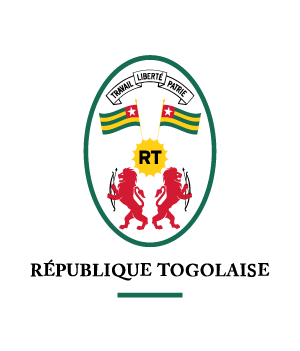 et de la Consommation Locale       PERSONNE RESPONSABLE         DES MARCHES PUBLICSHAUTE AUTORITE DE LA QUALITE        ET DE L’ENVIRONNEMENT                         ……………… Avis d’Appel d’Offres Ouvert (AAOO)Ref : AAOO N° 004 ./2023/MCICL /PRMP/HAUQE du 05 mai 2023 devenu AAOO N° 008/2023/MCICL/PRMP/HAUQE du 27 juin 2023 relatif a l’acquisition et installation de groupes électrogènesLe Ministère du Commerce, de l’Industrie et de la Consommation Locale (MCICL) dispose des fonds du budget d’investissement de l’Etat, Gestion 2023 afin de financer l’acquisition de groupes électrogènes et à l’intention d’utiliser  une partie des fonds pour effectuer des paiements au titre du présent Marché.Le MCICL sollicite des offres fermées de la part de candidats éligibles et répondant aux qualifications requises pour la fourniture des groupes électrogènesAcquisition et installation de groupes électrogènes avec inverseursLe délai effectif de livraison des groupes électrogènes de 110 KVA et accessoires d’installation est de trois (03) mois.Fourniture ou conception de deux (2) inverseurs automatiques supplémentaires de 220/400 V 4x 80 A avec toutes suggestionsRéalisation des socles de béton selon la dimension du groupeRéalisation de la mise en terre pour chaque groupeRéalisation d’un abris fermé par grille pour chaque groupeApprovisionnement des pièces de rechange pour deux (2) entretiens (vidange)Réalisation des tuyaux d’échappement pour chaque groupe avec toutes suggestionsFourniture et installation d’un extincteur pour chaque groupeAucune variante n’est autorisée.La passation du Marché sera conduite par Appel d’offres ouvert tel que défini dans le Code des Marchés publics en vigueur et ses textes d’application, et ouvert à tous les candidats éligibles.Les candidats intéressés peuvent obtenir des informations et prendre connaissance des documents d’Appel d’offres au ministère du Commerce, de l’Industrie et de la Consommation Locale de 8 heures 30 minutes à 12 heures et de 14 heures 30 minutes à 16 heures 30 minutes au secrétariat de la Personne Responsable des Marchés Publics (PRMP) :Ministère du Commerce, de l’Industrie et de la Consommation Locale (MCICL), Bâtiment DGC, 1ère étage porte n° 11 ; 01 B.P. 883 Lomé, Tél. (+228) 22 55 35 54/70 45 93 58/90 31 30 37.Les exigences en matière de qualifications sont :Avoir exécuté de manière satisfaisante et terminé au moins un (01) marché de fourniture de matériel semblable au cours des trois (03) dernières années et qui sont similaires aux fournitures proposées ; Avoir réalisé un chiffre d’affaires annuel moyen au cours des trois (03) dernières années (2019, 2020 et 2021) au moins égale à 0,5 fois le montant de son offre ;Fournir la preuve de capacité financière (disposer de liquidité financière) attestant que le soumissionnaire a accès à des facilités de crédits d’un montant permanent équivalent au moins à 0,5 fois le montant de l’offre en francs CFA.NB : « Les sociétés nouvellement créées qui sont dans l’impossibilité de fournir les états financiers des trois (03) dernières années (2019, 2020 et 2021) exigés, sont autorisées à prouver leur capacité économique et financière par tout autre document substitutif distinct de l’attestation de capacité financière ».« les soumissionnaires sont informés que leurs offres financières doivent être élaborées dans le respect des prix contenus dans la version finale du répertoire des prix de référence (mercuriale des prix), disponible sur le site du Ministère de l’économie et des finances au httpf://finances.gouv.tg. Dans le cas contraire, leurs offres seront redressées ».Voir le DPAO pour les informations détaillées. Les candidats intéressés peuvent consulter gratuitement le dossier d’appel d’offres ou le retirer à titre onéreux contre payement d’une somme non remboursable de cinquante mille (50 000) F CFA à l’adresse mentionnée ci-haut. La méthode de paiement sera la remise en espèce. Le dossier d’appel d’offres sera remis de main en main.L’offre doit être soumise à l’adresse ci-après Ancien Immeuble de la BCEAO, face Place des Martyrs, secrétariat de la PRMP, Bâtiment DGC, 1ère étage porte n° 11 ; 01 B.P. 883 Lomé, Tél. (+228) 22 55 35 54 / 70 45 93 58 /   90 31 30 37, au plus tard le 27 juillet 2023 à 10 heures. Les offres remises en retard ne seront pas acceptées.L’offre doit être accompagnée d’une garantie de soumission émise par une banque de la place ou d’une banque étrangère ayant une banque correspondante au Togo d’un montant d’un million cent mille (1 100 000) de francs CFA et demeurera valide vingt-huit (28) jours après la durée de validité des offres.Les candidats resteront engagés par leurs offres pendant une période de quatre-vingt-dix (90) jours à compter de la date limite du dépôt des offres comme spécifié au point 19.1 des IC et au DPAO.Les offres seront ouvertes en présence des représentants des soumissionnaires qui souhaitent assister à l’ouverture des plis le 27 juillet 2023 à 10 heures 30 minutes à l’adresse suivante : Ministère du Commerce, de l’Industrie et de la Consommation Locale (MCICL), Bâtiment DGC, 1ère étage porte n° 11 ; 01 B.P. 883 Lomé, Tél. (+228) 22 55 35 54/70 45 93 58/90 31 30 37.                     La Personne Responsable des Marchés Publics                                             Talime ABE